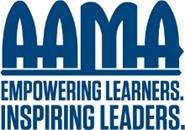 NOTICE IS HEREBY GIVEN THATA MEETING OF THE GEORGE I. SANCHEZ CHARTER SCHOOLS' SAFETY AND SECURITY COMMITTEEWILL BE HELD ON JULY 18, 2023, AT 9:00 A.M. 6001 GULF FWY, HOUSTON TX 77023 (THIRD FLOOR) (ALSO, VIA ZOOM)Zoom Meeting log in information:https://us06web.zoom.us/j/87374361145?pwd=K0h5ZTFoRWlVTy9NZzhXSlZMZ1Nodz09Meeting ID: 873 7436 1145	Passcode: h4KHniTHE ITEMS ON THIS AGENDA MAY BE TAKEN IN ANY ORDER. NO AGENDA OR DISTRICT BUSINESS WILL BE DISCUSSED EXCEPT AS NOTICED BELOW AND ANY ACTION WILL OCCUR IN THE ROOM OPEN TO THE PUBLIC.Mission StatementWe inspire and empower Latinos to pursue their potential and achieve success.Silent MeditationCall Meeting to Order / Roll CallOpen Forum for the Public Participation - Government Code 551.003(5)Board Approval ItemsSafety and Security Committee MeetingExecutive SessionReview of Basic Multi-Hazard Emergency Operations PlanActive Threat Assessment PlanSevere Weather AnnexHazardous Materials AnnexTrain Derailment AppendixAdjournment